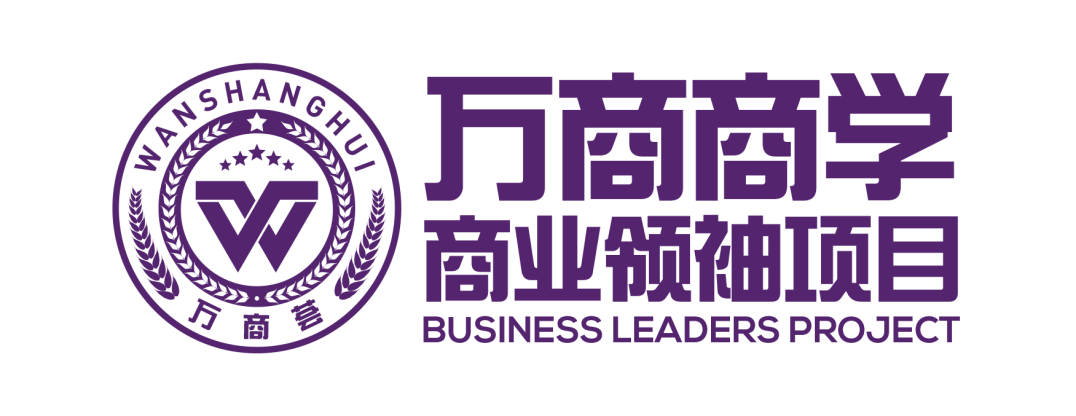 万商商学商界领袖项目——欢迎您加入“万商荟”，一个企业家终身学习的平台格局      思维       智慧       视野       胸怀       修为【项目简介】万商商界领袖项目由万商商学联合清华及北大接受过MBA、EMBA的各领域卓有成绩的企业家共同打造，以“高效链接商业精英、创新互联商业模式”，的高端知识学习和资源整合平台，秉承为万商学员搭建资源共享、永不毕业的平台，万商平台凭借自身优势，力邀包括中央政治局集体学习授课专家等全球范围内权威大师名家，最大限度了解经济新政策、产业新趋势、世界新格局，树立全球视野，解决管理难题。【项目创新】万商商界领袖项目将形成完整的独立平台模式，率先加入的万商商界领袖项目的学员将共享由万商荟共同发起的投资管理公司、万商平台所产生的优质项目，会员公司将有优先权参与。同时具有平台项目的优先跟投权！【项目价值】云集权威名师授课：云集权威师资，包括著名经济学家、知名学者及学者型官员亲自授课，把握宏观经济发展趋势、政策制定背景及政策后续发展趋势，提供国际化的视野、最前沿的知识。既有中国东方古典智慧，又有西方哲学，及当代艺术课程，让同学们在万商学院的学习修炼中得到思想的碰撞，观念的交融，智慧的对接，精神的共鸣。汇聚顶尖政府资源：与中国人文大师、政治精英、商业领袖汇聚一堂零距离对话，聆听本土并具有国际化视野的人文哲学智慧，在探讨、互动、体悟中格物致知，诚意正心，顿悟企业经营及个人修养的智慧，提升商业实战能力的同时，并修炼从容且强大的内心，助力中国企业及企业家领袖的健康快速发展。融炼古今文化精髓：企业的竞争到最后都是人文底蕴的竞争，是思想和理念的竞争。若想获得长远发展就需要领悟文化精髓，通过人文视角透视管理之“道”。万商商界领袖孵化工程融炼古今文化精髓, 于感悟、体察、游历间修炼儒雅气质及人文魅力。共享万商资源平台：    打造中国顶尖的同学交流平台，以万商沙龙、俱乐部的形式，积累与扩充人脉及资源渠道。有远见卓识的企业家已经意识到，要解决人与自然的关系，人与人的关系，人与内心的关系，思想、智慧比科学技术、金钱财富更为重要。获取资本市场青睐：与国内国际最优秀的投资机构亲密接触，（如：软银、红杉资本、中金、鼎辉、中信产业基金、新天域等），在了解资本与资源的同时，让资本和资源了解你的企业，获得资本市场的青睐。打造不永毕业学习平台：一次投入，终身学习，打造永不毕业学习型平台。【课程设置】【核心师资】谢德荪美国麻省理工学院（MIT）电机工程系博士，斯坦福大学管理科学与工程系终身教授、亚太中心主任。其教学与研究重点是高科技产业创新与发展、经济系统模型、战略与竞争分析和中国企业创新及转型，在国际权威杂志发表论文180多篇。在1973年因在控制工程方面的杰出成就，被授予美国控制协会Donald Eckman大奖巴曙松中央政治局集体学习授课人之一。国务院发展研究中心金融研究所副所长、博士生导师，中央国家机关青联常委，中国银行业协会首席经济学家，享受国务院政府特殊津贴专家。研究领域：金融机构风险管理、金融市场监管。王一鸣中央政治局集体学习授课人之一。国家发展和改革委员会宏观经济研究院党委书记、副院长、研究员。研究领域: 宏观经济、区域经济。秦 虹中央政治局集体学习授课人之一。住房和城乡建设部政策研究中心主任、研究员，享受国务院政府特殊津贴专家。研究领域：城市建设投融资、住房与房地产政策与理论。余永定中央政治局集体学习授课人之一。牛津大学经济学博士，中国社会科学院世界经济与政治研究所研究员、博士生导师，中国世界经济学会会长，联合国发展政策委员会委员。研究领域：国际金融、中国经济增长、中国的宏观经济稳定问题。李肇星十一届全国人大外事委员会主任委员，新闻发言人，原外交部部长。李荣融原国务院国资委主任。刘明康十二届全国政协经济委员会副主任委员，原中国银监会主席。徐冠华中国科学院院士，原科技部部长。遥感应用学专家，第三世界科学院院士，瑞典皇家工程科学院外籍院士，国际宇航科学院院士，香港城市大学荣誉博士。陈章良中国科学技术协会副主席、原广西省壮族自治区人民政府副主席。著名生物学家，美国华盛顿大学博士，曾任北京大学副校长、中国农业大学校长。叶小文十八届中央委员，中央社会主义学院党组书记、第一副院长（正部长级）。研究领域：哲学、社会学、宗教辜胜阻十二届全国人大常委，财经委员会副主任委员，民建中央副主席，曾任湖北省副省长。研究领域：经济发展与城镇化、民营经济与企业管理。魏建国中国国际经济交流中心副理事长兼秘书长，原商务部副部长。研究领域：经济合作、对外贸易。周汉民全国政协常委，民建中央副主席，政协上海市第十二届委员会副主席，民建市委主委，市社会主义学院院长。刘 伟中国人民大学校长、教授、博士生导师，著名经济学家。研究领域：社会主义经济理论、经济改革与发展。姚 洋北京大学国家发展研究院院长 、北京大学国家发展研究院中国经济研究中心主任。国务院特殊津贴专家。施一公清华大学副校长、教授、结构生物学家张首晟斯坦福大学物理系、电子工程系和应用物理系终身教授章  政教授 北大经济学院党委书记 副院长 博士生导师 李庆云北京大学经济学院教授,博士生导师，国务院参事成员。萧  琛现任北京大学国际经济系主任、教授和博士生导师董志勇北京大学经济学院副院长、教授、博士生导师杨百寅清华大学经济管理学院人力资源与组织行为系系主任、博士生导师。马  骏军事历史学家，法学博士，国防大学战略教研部教授，大校军衔，博士生导师叶静怡 经济学博士，教授，博士生导师，经济学系系主任，政治经济学教研室主任王缉思北京大学国际战略研究院院长，中国当代一流国际政治学家，著名美国问题学者。研究领域：美国外交、中美关系、国际政治理论。邓小南国务院参事，北京大学历史系教授、博士生导师，中国古代史研究中心研究员。研究领域：宋史、唐宋妇女史、官僚制度史。程郁缀北京大学中文系教授、博士生导师，兼任北京大学社会科学部部长、《北京大学学报》社科版主编。研究领域：中国古代文学。杨立华北京大学哲学系教授、博士生导师。研究领域：中国哲学史、儒学、道家与道教。宫玉振北京大学国家发展研究院北大国际(BiMBA)教授、学术委员会副主任，兼任北京大学孙子兵法研究中心研究员，中国孙子兵法研究会理事。研究领域：中国传统战略与管理、国家发展战略。郭春林北京大学企业家研究中心副主任，战略及人力资源专家，教授。夏 斌国务院参事，国务院发展研究中心金融研究所名誉所长，享受国务院政府特殊津贴专家。研究领域：宏观经济政策、中国资本市场发展。李佐军国务院发展研究中心资源与环境政策研究所副所长、研究员、博士生导师，著名经济学家，人本发展理论创立者。研究领域：资源与环境、宏观经济和中国走势。余斌国务院发展研究中心宏观经济研究部部长，享受国务院颁发的政府特殊津贴的专家。研究领域：宏观经济区域与城市经济经济改革。周可仁先后曾任国家出口银行董事长、对外经济贸易部副部长、国家商务部副部长，高级经济师。【课程对象】1、企（事）业、集团董事长、总裁、高层决策者。 2、企业规模要求在一亿元资产以上。【入学申请】提交《资格审查表》——审核——测评——录取——入学【课程收费】39.8万元人民币／人 学习和游学期间产生的食宿交通游览费用自理。【课程方式】面授＋移动课堂、学习小组＋作业、路演＋项目实操【课程学制】学制：每2月／1次课／永不毕业 教学承诺：两年的学习，终身的教育，永不毕业的理念！ （两年的学制结束后，凡参加万商商学商界领袖项目的学员，可免费参加万商学院举办的课程及论坛，为所有学员提供继续学习的机会，以便适应前沿理念和知识的不断更新。）【课程地点】中国·北京·清华园【联系方式】联系人： 赵老师 15911037933   韩老师 13521118358电  话： 010-60531730邮  箱： qinghuadaxueyx@163.com    2889303302@qq.com  万商商学商界领袖项目——欢迎您加入“万商荟”，一个企业家终身学习的平台企业家学员报名表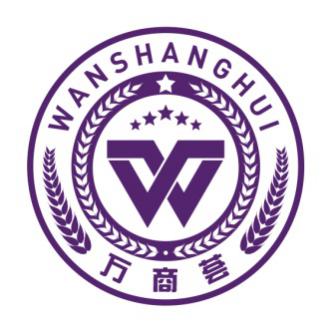 本表复印有效，需申请人签名并通过项目办公室审核后核发测评试卷。联系人： 赵老师 15911037933（微信同号）邮  箱： qinghuadaxueyx@163.com    2889303302@qq.com  第一篇章：把脉时局，紧跟大势第一篇章：把脉时局，紧跟大势模块一：中国经济60年：回顾与展望模块二：世界金融形势与我国的货币政策模块三：中国社会发展与转变经济增长方式模块四：解读十三五规划、如何实现中国梦模块五：“一路一带”下新的合作机遇模块五：“一路一带”下新的合作机遇第二篇章：引领时代，创新思维第二篇章：引领时代，创新思维模块一：科技变革-未来科技与颠覆式创新模式二：移动互联网下的产业颠覆模式三：聚焦“智造”时代模块四：用户力：需求驱动的产品、运营和商业模式模式五：人工智能与未来应用模式五：人工智能与未来应用第三篇章：升级管理，优化组织第三篇章：升级管理，优化组织模块一：企业经营决策与解析模块二：组织中的人的竞争优势模块三：人力资源杠杆中的战略决策点模块四：现代企业制度建设模块五：财务数据与企业战略决策税务管理与筹划模块五：财务数据与企业战略决策税务管理与筹划第四篇章：借力资本、跨越发展第四篇章：借力资本、跨越发展模块一：中国资本市场：变革与成长模式二：完胜资本：私募股权投资基金实务模块三：市值决定命运：解读中国式市值管理模块四：融资规划与上市运作模块五：兼并重组策略模块五：兼并重组策略第五篇章：超越自我、修炼魅力第五篇章：超越自我、修炼魅力模块一：易经与决策思想模块二：儒家的基本精神：修身与治世模块三：佛教的基本精神与《金刚经》品读模块四：道家的基本精神与《道德经》精读模块五：帝王智慧与企业家商道第六篇章：重塑思维第六篇章：重塑思维模块一：领导力测评与自我认知模块二：毛泽东思想：战略战术与领导韬略模块三：从历史看管理：中国历代王朝兴衰启示模块四：中国传统文化中的领导力：曾国藩管理方略模块五：商业伦理与企业家精神第七篇章：传承财富第七篇章：传承财富模块一：规划人生规避风险：财富管理与风险管理模块二：趋之若鹜的非传统投资模块三：颠覆：开启财富时代金融衍生品投资新思维模块四：理清财富管理脉络，明晰国际税务考量模块五：解密财富传承：家族信托与家族保险第八篇章：明道全球第八篇章：明道全球模块一：美国东部名校前沿思维之旅模块二：美国西部硅谷生态圈之旅模块三：英国引领未来财富之旅模块四：以色列创新创业之旅模块五：解密财富传承：德国工业 4.0隐形冠军之旅第九篇章：公益人生第九篇章：公益人生模块一：企业的社会责任模块一：企业的社会责任模块二：公益对企业的影响模块二：公益对企业的影响基本情况基本情况基本情况基本情况基本情况基本情况基本情况基本情况基本情况姓    名姓名拼音请贴一寸照片性    别○男      ○女   ○男      ○女   ○男      ○女   出生日期        年     月    日        年     月    日        年     月    日请贴一寸照片国    籍出生地点请贴一寸照片民    族政治面貌证件类型○身份证  ○护照  ○港澳台地区大陆通行证  ○其他（请注明）            ○身份证  ○护照  ○港澳台地区大陆通行证  ○其他（请注明）            ○身份证  ○护照  ○港澳台地区大陆通行证  ○其他（请注明）            ○身份证  ○护照  ○港澳台地区大陆通行证  ○其他（请注明）            ○身份证  ○护照  ○港澳台地区大陆通行证  ○其他（请注明）            ○身份证  ○护照  ○港澳台地区大陆通行证  ○其他（请注明）            ○身份证  ○护照  ○港澳台地区大陆通行证  ○其他（请注明）            ○身份证  ○护照  ○港澳台地区大陆通行证  ○其他（请注明）            证件号码婚姻状况○单身    ○已婚○单身    ○已婚○单身    ○已婚籍    贯       省（自治区/直辖市）     市（县）       省（自治区/直辖市）     市（县）       省（自治区/直辖市）     市（县）       省（自治区/直辖市）     市（县）办公电话手    机家庭电话传    真电子邮箱请指定一位紧急联系人                                        请指定一位紧急联系人                                        请指定一位紧急联系人                                        请指定一位紧急联系人                                        请指定一位紧急联系人                                        请指定一位紧急联系人                                        请指定一位紧急联系人                                        请指定一位紧急联系人                                        请指定一位紧急联系人                                        姓    名性    别○男    ○女○男    ○女○男    ○女○男    ○女家庭电话手    机邮    编通讯地址工作背景工作背景工作背景工作背景工作背景工作背景工作背景工作背景工作背景工作经验工作经验全职工作时间            年         担任管理工作时间            年全职工作时间            年         担任管理工作时间            年全职工作时间            年         担任管理工作时间            年全职工作时间            年         担任管理工作时间            年全职工作时间            年         担任管理工作时间            年全职工作时间            年         担任管理工作时间            年全职工作时间            年         担任管理工作时间            年现任单位现任单位单位网址单位网址公司总资产公司总资产        亿元        亿元公司上年销售额公司上年销售额         亿元         亿元         亿元是否上市是否上市○是    ○否    在         证券交易所上市      股票代码          ○是    ○否    在         证券交易所上市      股票代码          ○是    ○否    在         证券交易所上市      股票代码          ○是    ○否    在         证券交易所上市      股票代码          ○是    ○否    在         证券交易所上市      股票代码          ○是    ○否    在         证券交易所上市      股票代码          ○是    ○否    在         证券交易所上市      股票代码          企业性质企业性质○国营  ○民营  ○外商独资  ○中外合资  ○其他（请注明）         ○国营  ○民营  ○外商独资  ○中外合资  ○其他（请注明）         ○国营  ○民营  ○外商独资  ○中外合资  ○其他（请注明）         ○国营  ○民营  ○外商独资  ○中外合资  ○其他（请注明）         ○国营  ○民营  ○外商独资  ○中外合资  ○其他（请注明）         ○国营  ○民营  ○外商独资  ○中外合资  ○其他（请注明）         ○国营  ○民营  ○外商独资  ○中外合资  ○其他（请注明）         雇员人数雇员人数          人          人所在部门下属员工下属员工          人          人担任职务掌管经费额度掌管经费额度单位行业类别单位行业类别                       （请填写行业分类代码）                       （请填写行业分类代码）                       （请填写行业分类代码）                       （请填写行业分类代码）                       （请填写行业分类代码）                       （请填写行业分类代码）                       （请填写行业分类代码）1.制造、加工业                                                          13.计算机软硬件、互联网等信息技术和产品生产和服务2.电信基础设施建设和运营                                                14.银行、证券和其他金融服务3.广告和公关服务                                                        15.管理等商业咨询服务4.法律服务                                                              16.宾馆等旅游服务业5.交通运输、物流配送、仓储和邮政服务                                    17.贸易和中介服务6.生物制药                                                              18.医疗卫生和社会福利7.零售、批发分销和其余商业服务                                          19.文化艺术、娱乐和广播电影电视8.教育培训和科学研究                                                    20.出版、印刷业9.农、林牧、渔业                                                        21.房地产经营服务10.房屋、道路及其余基础建设的建筑和设计                                 22.电力、煤气及水的生产和供应业11.采掘、地质勘探和水利建设管理业                                       23.非赢利性机构组织12.党政事业部门和有关社会团体	                                        24.其他（请注明）                     1.制造、加工业                                                          13.计算机软硬件、互联网等信息技术和产品生产和服务2.电信基础设施建设和运营                                                14.银行、证券和其他金融服务3.广告和公关服务                                                        15.管理等商业咨询服务4.法律服务                                                              16.宾馆等旅游服务业5.交通运输、物流配送、仓储和邮政服务                                    17.贸易和中介服务6.生物制药                                                              18.医疗卫生和社会福利7.零售、批发分销和其余商业服务                                          19.文化艺术、娱乐和广播电影电视8.教育培训和科学研究                                                    20.出版、印刷业9.农、林牧、渔业                                                        21.房地产经营服务10.房屋、道路及其余基础建设的建筑和设计                                 22.电力、煤气及水的生产和供应业11.采掘、地质勘探和水利建设管理业                                       23.非赢利性机构组织12.党政事业部门和有关社会团体	                                        24.其他（请注明）                     1.制造、加工业                                                          13.计算机软硬件、互联网等信息技术和产品生产和服务2.电信基础设施建设和运营                                                14.银行、证券和其他金融服务3.广告和公关服务                                                        15.管理等商业咨询服务4.法律服务                                                              16.宾馆等旅游服务业5.交通运输、物流配送、仓储和邮政服务                                    17.贸易和中介服务6.生物制药                                                              18.医疗卫生和社会福利7.零售、批发分销和其余商业服务                                          19.文化艺术、娱乐和广播电影电视8.教育培训和科学研究                                                    20.出版、印刷业9.农、林牧、渔业                                                        21.房地产经营服务10.房屋、道路及其余基础建设的建筑和设计                                 22.电力、煤气及水的生产和供应业11.采掘、地质勘探和水利建设管理业                                       23.非赢利性机构组织12.党政事业部门和有关社会团体	                                        24.其他（请注明）                     1.制造、加工业                                                          13.计算机软硬件、互联网等信息技术和产品生产和服务2.电信基础设施建设和运营                                                14.银行、证券和其他金融服务3.广告和公关服务                                                        15.管理等商业咨询服务4.法律服务                                                              16.宾馆等旅游服务业5.交通运输、物流配送、仓储和邮政服务                                    17.贸易和中介服务6.生物制药                                                              18.医疗卫生和社会福利7.零售、批发分销和其余商业服务                                          19.文化艺术、娱乐和广播电影电视8.教育培训和科学研究                                                    20.出版、印刷业9.农、林牧、渔业                                                        21.房地产经营服务10.房屋、道路及其余基础建设的建筑和设计                                 22.电力、煤气及水的生产和供应业11.采掘、地质勘探和水利建设管理业                                       23.非赢利性机构组织12.党政事业部门和有关社会团体	                                        24.其他（请注明）                     1.制造、加工业                                                          13.计算机软硬件、互联网等信息技术和产品生产和服务2.电信基础设施建设和运营                                                14.银行、证券和其他金融服务3.广告和公关服务                                                        15.管理等商业咨询服务4.法律服务                                                              16.宾馆等旅游服务业5.交通运输、物流配送、仓储和邮政服务                                    17.贸易和中介服务6.生物制药                                                              18.医疗卫生和社会福利7.零售、批发分销和其余商业服务                                          19.文化艺术、娱乐和广播电影电视8.教育培训和科学研究                                                    20.出版、印刷业9.农、林牧、渔业                                                        21.房地产经营服务10.房屋、道路及其余基础建设的建筑和设计                                 22.电力、煤气及水的生产和供应业11.采掘、地质勘探和水利建设管理业                                       23.非赢利性机构组织12.党政事业部门和有关社会团体	                                        24.其他（请注明）                     1.制造、加工业                                                          13.计算机软硬件、互联网等信息技术和产品生产和服务2.电信基础设施建设和运营                                                14.银行、证券和其他金融服务3.广告和公关服务                                                        15.管理等商业咨询服务4.法律服务                                                              16.宾馆等旅游服务业5.交通运输、物流配送、仓储和邮政服务                                    17.贸易和中介服务6.生物制药                                                              18.医疗卫生和社会福利7.零售、批发分销和其余商业服务                                          19.文化艺术、娱乐和广播电影电视8.教育培训和科学研究                                                    20.出版、印刷业9.农、林牧、渔业                                                        21.房地产经营服务10.房屋、道路及其余基础建设的建筑和设计                                 22.电力、煤气及水的生产和供应业11.采掘、地质勘探和水利建设管理业                                       23.非赢利性机构组织12.党政事业部门和有关社会团体	                                        24.其他（请注明）                     1.制造、加工业                                                          13.计算机软硬件、互联网等信息技术和产品生产和服务2.电信基础设施建设和运营                                                14.银行、证券和其他金融服务3.广告和公关服务                                                        15.管理等商业咨询服务4.法律服务                                                              16.宾馆等旅游服务业5.交通运输、物流配送、仓储和邮政服务                                    17.贸易和中介服务6.生物制药                                                              18.医疗卫生和社会福利7.零售、批发分销和其余商业服务                                          19.文化艺术、娱乐和广播电影电视8.教育培训和科学研究                                                    20.出版、印刷业9.农、林牧、渔业                                                        21.房地产经营服务10.房屋、道路及其余基础建设的建筑和设计                                 22.电力、煤气及水的生产和供应业11.采掘、地质勘探和水利建设管理业                                       23.非赢利性机构组织12.党政事业部门和有关社会团体	                                        24.其他（请注明）                     1.制造、加工业                                                          13.计算机软硬件、互联网等信息技术和产品生产和服务2.电信基础设施建设和运营                                                14.银行、证券和其他金融服务3.广告和公关服务                                                        15.管理等商业咨询服务4.法律服务                                                              16.宾馆等旅游服务业5.交通运输、物流配送、仓储和邮政服务                                    17.贸易和中介服务6.生物制药                                                              18.医疗卫生和社会福利7.零售、批发分销和其余商业服务                                          19.文化艺术、娱乐和广播电影电视8.教育培训和科学研究                                                    20.出版、印刷业9.农、林牧、渔业                                                        21.房地产经营服务10.房屋、道路及其余基础建设的建筑和设计                                 22.电力、煤气及水的生产和供应业11.采掘、地质勘探和水利建设管理业                                       23.非赢利性机构组织12.党政事业部门和有关社会团体	                                        24.其他（请注明）                     1.制造、加工业                                                          13.计算机软硬件、互联网等信息技术和产品生产和服务2.电信基础设施建设和运营                                                14.银行、证券和其他金融服务3.广告和公关服务                                                        15.管理等商业咨询服务4.法律服务                                                              16.宾馆等旅游服务业5.交通运输、物流配送、仓储和邮政服务                                    17.贸易和中介服务6.生物制药                                                              18.医疗卫生和社会福利7.零售、批发分销和其余商业服务                                          19.文化艺术、娱乐和广播电影电视8.教育培训和科学研究                                                    20.出版、印刷业9.农、林牧、渔业                                                        21.房地产经营服务10.房屋、道路及其余基础建设的建筑和设计                                 22.电力、煤气及水的生产和供应业11.采掘、地质勘探和水利建设管理业                                       23.非赢利性机构组织12.党政事业部门和有关社会团体	                                        24.其他（请注明）                     工作经历工作经历工作经历工作经历工作经历工作经历工作经历工作经历工作经历请您陈述自从事管理工作以来的经历，以及目前工作之外兼任的其他社会职务。此项内容非常重要，将对资格审查有至关重要的影响，详细陈述。请您陈述自从事管理工作以来的经历，以及目前工作之外兼任的其他社会职务。此项内容非常重要，将对资格审查有至关重要的影响，详细陈述。请您陈述自从事管理工作以来的经历，以及目前工作之外兼任的其他社会职务。此项内容非常重要，将对资格审查有至关重要的影响，详细陈述。请您陈述自从事管理工作以来的经历，以及目前工作之外兼任的其他社会职务。此项内容非常重要，将对资格审查有至关重要的影响，详细陈述。请您陈述自从事管理工作以来的经历，以及目前工作之外兼任的其他社会职务。此项内容非常重要，将对资格审查有至关重要的影响，详细陈述。请您陈述自从事管理工作以来的经历，以及目前工作之外兼任的其他社会职务。此项内容非常重要，将对资格审查有至关重要的影响，详细陈述。请您陈述自从事管理工作以来的经历，以及目前工作之外兼任的其他社会职务。此项内容非常重要，将对资格审查有至关重要的影响，详细陈述。请您陈述自从事管理工作以来的经历，以及目前工作之外兼任的其他社会职务。此项内容非常重要，将对资格审查有至关重要的影响，详细陈述。请您陈述自从事管理工作以来的经历，以及目前工作之外兼任的其他社会职务。此项内容非常重要，将对资格审查有至关重要的影响，详细陈述。请阐述你目前工作单位的基本情况，组织结构图。详细说明单位性质、主营业务、投资方、经营范围及其在行业和地区中的地位等。同时请阐述您的主要工作职责。（可另附资料）请阐述你目前工作单位的基本情况，组织结构图。详细说明单位性质、主营业务、投资方、经营范围及其在行业和地区中的地位等。同时请阐述您的主要工作职责。（可另附资料）请阐述你目前工作单位的基本情况，组织结构图。详细说明单位性质、主营业务、投资方、经营范围及其在行业和地区中的地位等。同时请阐述您的主要工作职责。（可另附资料）请阐述你目前工作单位的基本情况，组织结构图。详细说明单位性质、主营业务、投资方、经营范围及其在行业和地区中的地位等。同时请阐述您的主要工作职责。（可另附资料）请阐述你目前工作单位的基本情况，组织结构图。详细说明单位性质、主营业务、投资方、经营范围及其在行业和地区中的地位等。同时请阐述您的主要工作职责。（可另附资料）请阐述你目前工作单位的基本情况，组织结构图。详细说明单位性质、主营业务、投资方、经营范围及其在行业和地区中的地位等。同时请阐述您的主要工作职责。（可另附资料）请阐述你目前工作单位的基本情况，组织结构图。详细说明单位性质、主营业务、投资方、经营范围及其在行业和地区中的地位等。同时请阐述您的主要工作职责。（可另附资料）请阐述你目前工作单位的基本情况，组织结构图。详细说明单位性质、主营业务、投资方、经营范围及其在行业和地区中的地位等。同时请阐述您的主要工作职责。（可另附资料）请阐述你目前工作单位的基本情况，组织结构图。详细说明单位性质、主营业务、投资方、经营范围及其在行业和地区中的地位等。同时请阐述您的主要工作职责。（可另附资料）工作履历 工作履历 工作履历 工作履历 工作履历 工作履历 工作履历 工作履历 工作履历 起止日期（年/月）起止日期（年/月）起止日期（年/月）单位单位单位单位担任职务担任职务教育背景教育背景教育背景教育背景目前最高学历  ○博士  ○硕士  ○本科  ○大专  ○其他（请注明）                  目前最高学历  ○博士  ○硕士  ○本科  ○大专  ○其他（请注明）                  目前最高学历  ○博士  ○硕士  ○本科  ○大专  ○其他（请注明）                  目前最高学历  ○博士  ○硕士  ○本科  ○大专  ○其他（请注明）                  起止日期（年/月）毕业院校专业学历/学位荣誉与爱好荣誉与爱好荣誉与爱好荣誉与爱好请列出您所获得的主要荣誉或奖励，以及获得时间和颁发机构。请列出您的兴趣、爱好以及专长，我们会向您推荐相应的活动或沙龙。请列出您所获得的主要荣誉或奖励，以及获得时间和颁发机构。请列出您的兴趣、爱好以及专长，我们会向您推荐相应的活动或沙龙。请列出您所获得的主要荣誉或奖励，以及获得时间和颁发机构。请列出您的兴趣、爱好以及专长，我们会向您推荐相应的活动或沙龙。请列出您所获得的主要荣誉或奖励，以及获得时间和颁发机构。请列出您的兴趣、爱好以及专长，我们会向您推荐相应的活动或沙龙。资格审核 资格审核 资格审核 资格审核 审核人签字：审核时间：         年    月    日（中心公章）审核人签字：审核时间：         年    月    日（中心公章）申请人声明本人谨此次声明：我所提交的所有资料信息均真实可靠完整。我同意在必要的情况下提交原件以确认我的报名资格。报名表中个人自述完全由我本人完成。并愿对因虚假资料导致的申请失败或学籍的取消承担全部责任。我理解并同意万商学院关于所有报名材料归万商学院管理中心所有，无论录取与否均不退回的规定。申请人签名                                         申请日期                         申请人声明本人谨此次声明：我所提交的所有资料信息均真实可靠完整。我同意在必要的情况下提交原件以确认我的报名资格。报名表中个人自述完全由我本人完成。并愿对因虚假资料导致的申请失败或学籍的取消承担全部责任。我理解并同意万商学院关于所有报名材料归万商学院管理中心所有，无论录取与否均不退回的规定。申请人签名                                         申请日期                         申请人声明本人谨此次声明：我所提交的所有资料信息均真实可靠完整。我同意在必要的情况下提交原件以确认我的报名资格。报名表中个人自述完全由我本人完成。并愿对因虚假资料导致的申请失败或学籍的取消承担全部责任。我理解并同意万商学院关于所有报名材料归万商学院管理中心所有，无论录取与否均不退回的规定。申请人签名                                         申请日期                         申请人声明本人谨此次声明：我所提交的所有资料信息均真实可靠完整。我同意在必要的情况下提交原件以确认我的报名资格。报名表中个人自述完全由我本人完成。并愿对因虚假资料导致的申请失败或学籍的取消承担全部责任。我理解并同意万商学院关于所有报名材料归万商学院管理中心所有，无论录取与否均不退回的规定。申请人签名                                         申请日期                         